Obecná ustanoveníNa základě ustanovení § 30, odst. 1) zákona č. 561/2004 Sb., o předškolním, základním středním, vyšším odborném a jiném vzdělávání (školský zákon) v platném znění vydávám jako statutární orgán školy tuto směrnici. I. Práva a povinností žáků a jejich zákonných zástupců ve škole a podrobnosti o pravidlech vzájemných vztahů s pedagogickými pracovníky,A. PRÁVA A POVINNOSTI ŽÁKů1. Žáci mají kromě práv stanovených školským zákonem právoa) na vzdělávání a školské služby podle školského zákona, jak prezenční, tak distanční formou výukyb) být informován o průběhu a výsledcích svého vzdělávání,c) zakládat v rámci školy samosprávné orgány žáků, volit a být do nich voleni, pracovat v nich a jejich prostřednictvím se obracet na ředitelku školy nebo školskou radu s tím, že ředitelka školy nebo školská rada jsou povinni se stanovisky a vyjádřeními těchto samosprávných orgánů zabývat a své stanovisko k nim odůvodnit,d) vyjadřovat se ke všem rozhodnutím týkajícím se podstatných záležitostí jejich vzdělávání, přičemž jejich vyjádřením musí být věnována pozornost odpovídající jejich věku a stupni vývoje,e) na informace a poradenskou pomoc školy v záležitostech týkajících se vzděláváníf) žák je povinen být případě mimořádných opatření vybaven ochrannými prostředky dýchacích cest a používat je předepsaným způsobem2. Zákonní zástupci mají právo zejména naa) svobodnou volbu školy pro své dítěb) informace o průběhu a výsledků vzdělávání žáků ve školec) informace o škole podle zákona č. 106/1999 Sb., o svobodném přístupu k informacímd) nahlížet do výroční zprávy, pořizovat si z ní opisy a výpisy,e) právo na vzdělávání v jazyce národnostní menšiny, a to za podmínek stanovených v § 14 školského zákonaf) na informace a poradenskou pomoc školy nebo školského poradenského zařízení v záležitostech týkajících se vzdělávání podle školského zákona,f) u žáků se speciálními vzdělávacími potřebami mají právo na vzdělávání, jehož obsah, formy a metody odpovídají jejich vzdělávacím potřebám a možnostem, na vytvoření nezbytných podmínek, které toto vzdělávání umožní, a na poradenskou pomoc školy a školského poradenského zařízení,g) volit a být voleni do školské rady,h) vyjadřovat se ke všem rozhodnutím týkajícím se podstatných záležitostí vzdělávání žáka, i) požádat o přezkoumání výsledků hodnocení žáka,j) zákonní zástupci jsou při distančním vzdělávání informováni průběžně, pravidelně ve stanovených intervalech, prostřednictvím - komunikační platformy školy (SKYPE), případně - skupinovým chatem, videohovory, které nahrazují klasické třídní schůzky, případně - písemnou korespondencí, telefonicky, osobně3. Zákonní zástupci žáků jsou povinni a) zajistit, aby  žák docházel řádně do školy nebo školského zařízení,b) na vyzvání ředitelky školy se osobně zúčastnit projednání závažných otázek týkajících se vzdělávání žáka,c) informovat školu o zdravotní způsobilosti žáka ke vzdělávání a případných změnách způsobilosti, o zdravotních obtížích nebo jiných závažných skutečnostech, které by mohly mít vliv na průběh vzdělávání, údaje o tom, zda je  žák zdravotně postižen, včetně údaje o druhu postižení, nebo zdravotně znevýhodněn;d) dokládat důvody nepřítomnosti žáka ve vyučování v souladu s podmínkami stanovenými školním řádem,e) oznamovat škole údaje podle § 28 odst. 2 a 3 a školského zákona č. 561/2004 Sb. další údaje, které jsou podstatné pro průběh vzdělávání nebo bezpečnost žáka, a změny v těchto údajích.f) Pokud se cizinec, který nemá trvalý pobyt na území České republiky, neúčastní vyučování nepřetržitě po dobu nejméně 60 vyučovacích dnů, nedoloží důvody své nepřítomnosti v souladu s podmínkami stanovenými školním řádem a ani po písemné výzvě ředitele školy zaslané na poslední známou adresu zákonného zástupce cizince ve lhůtě 15 dnů ode dne odeslání výzvy nesdělí, že bude i nadále navštěvovat danou školu, přestává být dnem následujícím po uplynutí této doby žákem školy.4. Žáci jsou povinnia) řádně docházet do školy a řádně se vzdělávat,b) dodržovat školní řád (vnitřní řád) a předpisy a pokyny školy k ochraně zdraví a bezpečnosti, s nimiž byli seznámeni,c) plnit pokyny pracovníků škol vydané v souladu s právními předpisy a školním nebo vnitřním řádem.5. Žák se ve škole chová slušně k dospělým i jiným žákům školy, dbá pokynů zaměstnanců školy, dodržuje školní řád školy a řády odborných učeben. Chová se tak, aby neohrozil zdraví svoje, ani jiných osob.      6. Žák chodí do školy pravidelně a včas podle rozvrhu hodin a účastní se činností organizovaných školou. Účast na vyučování nepovinných předmětů je pro přihlášené žáky povinná. Odhlásit se může vždy ke konci pololetí.      7. Žák chodí do školy vhodně a čistě upraven a oblečen.     8. Žák zachází s učebnicemi a školními potřebami šetrně, udržuje své místo, třídu i ostatní školní prostory v čistotě a pořádku, chrání majetek před poškozením; nosí do školy učebnice a školní potřeby podle rozvrhu hodin a pokynů učitelů.      9. Před ukončením vyučování žáci z bezpečnostních důvodů neopouštějí školní budovu bez vědomí vyučujících. V době mimo vyučování žáci zůstávají ve škole jen se svolením vyučujících a pod jejich dohledem.      10. Žáci chrání své zdraví i zdraví spolužáků; žákům jsou zakázány všechny činnosti, které jsou zdraví škodlivé (např. kouření, pití alkoholických nápojů, zneužívání návykových a zdraví škodlivých látek).      11. Škola každoročně v den zahájení školního roku na třídních schůzkách po dohodě se zákonnými zástupci zakazuje používání mobilních telefonů nebo jiných elektronických zařízení dětmi a žáky.Mobilní telefon či jiné elektronické zařízení může žák ve škole použít se souhlasem vyučujícího. Dítě nebo žák má svůj mobilní telefon nebo jiné elektronické zařízení u sebe a za jeho ztrátu nebo poškození nese plnou odpovědnost zákonný zástupce. Škola nevybírá, neschovává ani nehlídá mobilní telefony  či jiná elektronická zařízení.Výjimka – jejich používání v nezbytném rozsahu ze zdravotních důvodů škola dětem a žákům povoluje.12. Zákonný zástupce žáka je povinen doložit důvody nepřítomnosti žáka ve vyučování jak při prezenční výuce, tak při distančním vzdělávání nejpozději do 3 kalendářních dnů od počátku nepřítomnosti žáka. Podmínky pro uvolňování žáka z vyučování a omlouvání neúčasti žáka ve vyučování stanoví školní řád následovně.Odchod žáka z vyučování před jeho ukončením je možný pouze na základě písemné omluvy rodičů, kterou žák předloží vyučujícímu hodiny (při uvolnění na jednu hodinu), nebo třídnímu učiteli – při uvolnění na více hodin. 13. Žák se řádně a systematicky připravuje na vyučování.14. Žák má právo na ochranu před jakoukoli formou diskriminace a násilí, má právo vzdělání a na svobodu myšlení, projevu, shromažďování, náboženství, na odpočinek a dodržování základních psychohygienických podmínek, poskytování poradenských služeb a podpůrných opatření, má právo být seznámen se všemi předpisy se vztahem k jeho pobytu a činnosti ve škole. Každý úraz nebo vznik škody, ke kterému došlo v souvislosti s činností školy, hlásí bez zbytečného odkladu vyučujícímu, třídnímu učiteli nebo jinému zaměstnanci školy.15. Žák nenosí do školy předměty, které nesouvisí s výukou a mohly by ohrozit zdraví a bezpečnost jeho nebo jiných osob. Cenné předměty, včetně šperků a mobilních telefonů odkládá pouze na místa k tomu určená, případně na pokyn vyučujících, kteří je po stanovenou dobu přeberou do úschovy a zajistí jejich bezpečnost. 16. Zvláště hrubé opakované slovní a úmyslné fyzické útoky žáka vůči zaměstnancům školy nebo školského zařízení se považují za závažné zaviněné porušení povinností stanovených tímto zákonem. Dopustí-li se žák takovéhoto jednání, oznámí ředitelka školy tuto skutečnost orgánu sociálně-právní ochrany dětí, jde-li o nezletilého, a státnímu zastupitelství do následujícího pracovního dne poté, co se o tom dozvěděl.17. Při porušení povinností stanovených tímto školním řádem lze podle závažnosti porušení žákovi uložit:
a) napomenutí třídního učitele,b) důtku třídního učitele,c) důtku ředitelky školy.Škola neprodleně oznámí uložení napomenutí nebo důtky a jeho důvody prokazatelným způsobem žákovi a jeho zákonnému zástupci a zaznamená je do dokumentace školy.19. Práva pedagogických pracovníkůPedagogičtí pracovníci mají při výkonu své pedagogické činnosti právoa) na zajištění podmínek potřebných pro výkon jejich pedagogické činnosti, zejména na ochranu před fyzickým násilím nebo psychickým nátlakem ze strany žáků nebo zákonných zástupců žáků a dalších osob, které jsou v přímém kontaktu s pedagogickým pracovníkem ve škole,b) aby nebylo do jejich přímé pedagogické činnosti zasahováno v rozporu s právními předpisy,c) na využívání metod, forem a prostředků dle vlastního uvážení v souladu se zásadami a cíli vzdělávání při přímé vyučovací, výchovné, speciálněpedagogické a pedagogicko-psychologické činnosti,d) volit a být voleni do školské rady,e) na objektivní hodnocení své pedagogické činnosti.20. Povinnosti pedagogických pracovníků Pedagogický pracovník je povinena) vykonávat pedagogickou činnost v souladu se zásadami a cíli vzdělávání,b) chránit a respektovat práva žáka,c) chránit bezpečí a zdraví žáka a předcházet všem formám rizikového chování ve školách a školských zařízeních,d) svým přístupem k výchově a vzdělávání vytvářet pozitivní a bezpečné klima ve školním prostředí a podporovat jeho rozvoj,e) ve smyslu evropského nařízení ke GDPR zachovávat mlčenlivost a chránit před zneužitím data, údaje a osobní údaje a zaměstnanců školy, citlivé osobní údaje, informace o zdravotním stavu žáků a výsledky poradenské pomoci školského poradenského zařízení a školního poradenského pracoviště, s nimiž přišel do styku, shromažďovat pouze nezbytné údaje a osobní údaje, bezpečně je ukládat a chránit před neoprávněným přístupem, neposkytovat je subjektům, které na ně nemají zákonný nárok, nepotřebné údaje vyřazovat a dál nezpracovávat.f) poskytovat  žáku, studentovi nebo zákonnému zástupci nezletilého žáka informace spojené s výchovou a vzděláváním.II. Provoz a vnitřní režim školy      A. Režim činnosti ve škole 1. Vyučování začíná v 8.00 hodin. Vyučování probíhá podle časového rozvržení vyučovacích hodin a přestávek, které je přílohou tohoto řádu. Tyto údaje mají žáci zapsány v žákovských knížkách. Vyučování končí nejpozději do 12:35 hodin. Vyučovací hodina trvá 45 minut. V odůvodněných případech lze vyučovací hodiny dělit a spojovat, v tomto případě je odlišná doba ukončení vyučování oznámena rodičům.2. Školní budova se pro žáky otevírá v 7 : 00 hodin ráno. V jinou dobu vstupují žáci do školy pouze na vyzvání zaměstnanců školy, kteří nad nimi zajišťují pedagogický dohled. Dohled nad žáky je zajištěn po celou dobu jejich pobytu ve školní budově, přehled dohledů je vyvěšen na všech úsecích, kde dohled probíhá.    3. Přestávky mezi vyučovacími hodinami jsou desetiminutové. Po druhé vyučovací hodině se zařazuje přestávka v délce 20 minut. V případech hodných zvláštního zřetele jsou zkráceny některé desetiminutové přestávky na nejméně 5 minut. Při zkracování přestávek ředitelka školy přihlíží k základním fyziologickým potřebám žáků. Režim vyučovacích hodin a přestávek, rozvrh při prezenční výuce, rozdělení žáků do tříd se nevztahuje na distanční vzdělávání, zde jsou respektována specifika tohoto způsobu vzdělávání, jako jsou odlišné technické vybavení a možnosti žáků, náročnost dlouhodobé práce s počítačem, dlouhodobé sledování monitoru, nevhodné držení těla, atd. Délku výuky a přestávek stanovuje pedagog při distančním vzdělávání podle charakteru činnosti a s přihlédnutím k základním fyziologickým potřebám žáků, jejich schopnostem a reakcím.4. Po příchodu do budovy si žáci odkládají obuv a svršky na místa k tomu určená - v šatnách a ihned odcházejí do učeben. V průběhu vyučování je žákům vstup do šaten povolen pouze se svolením vyučujícího.      5. Při organizaci výuky jinak než ve vyučovacích hodinách stanoví zařazení a délku přestávek pedagog pověřeným vedením akce podle charakteru činnosti a s přihlédnutím k základním fyziologickým potřebám žáků. 6. Bezpečnost a ochranu zdraví žáků ve škole zajišťuje škola svými zaměstnanci, pedagogickými i nepedagogickými. Zaměstnance, který není pedagogickým pracovníkem, může ředitelka školy k zajištění bezpečnosti a ochrany zdraví žáků určit pouze, pokud je zletilý a způsobilý k právním úkonům.7. V případě krizového opatření vyhlášeného podle krizového zákona škola zajistí online výuku. Zajistí, aby všichni žáci měli doma učebnice a pracovní sešity.Zákonné zástupce bude informovat emailem a na webových stránkách školy o zahájení online výuky. Zákonní zástupci prokazatelným způsobem omluví žáka, pokud se nebude účastnit online výuky – SMS, emailem, CHAT, přímo vyučujícímu v rámci video hovoru. Žákům, kteří nemají doma PC, zapůjčí škola školní notebook nebo tablet oproti písemné dohodě o zápůjčce. Škola disponuje 4 notebooky a 3 tablety k zápůjčce. Kdo nebude mít doma internetové připojení, škola zajistí zaslání materiálů zákonným zástupcům emailem, umístí materiály na webové stránky školy, popřípadě žákům vytiskne a nechá ve schránce umístěné na brance školní zahrady, kde si je žáci mohou podle jména vyzvednout. Denně bude probíhat výuka ČJ, MA, AJ, PRV, PŘV, VL ostatní předměty – výchovy VV, TV, PČ, HV budou probíhat dle možností žáků doma. Škola s žáky společně navrhnou témata ke zpracování.Žáci mohou na doporučení vyučujících využívat rovněž materiály veřejně přístupné na internetu nebo sledovat výukové programy připravené Českou televizí. Distanční vzdělávání škola přizpůsobí podmínkám žáků a zajistí - on-line výukou, kombinací synchronní on-line výukou (pedagogický pracovník pracuje v určené době se skupinou žáků prostřednictvím komunikační platformy) a asynchronní výukou (žáci pracují individuálně, tempo a čas si volí sami); časové rozvržení takovéto výuky odpovídá zhruba časovému rozvržení prezenční výuky a bude stanoveno vždy pro konkrétní případy, např. odlišně při distanční výuce celé třídy, nebo kombinace distanční výuky pro jednu část třídy a prezenční výuku pro druhou část, - off-line výukou, bez kontaktů přes internet, a to buď předáváním písemných materiálů poštou či osobním vyzvedáváním, telefonicky, - individuálními konzultacemi žáků a pedagogických pracovníků, - komunikací pedagogických pracovníků se zákonnými zástupci žáků, - zveřejněním zadávaných úkolů a následným zveřejněním správného řešení, - informováním žáka o jeho výsledcích, poskytováním zpětné vazby, uplatňováním zejména formativního hodnocení, a vedení žáka k sebehodnocení - pravidelnou a průběžnou komunikací s žákem, způsobem odpovídajícím jeho možnostem, technickému vybavení a rodinným podmínkám, - průběžnou kontrolní a hospitační činnost vedení školy. Při distančním vzdělávání nelze realizovat vzdělávání v rozsahu plánovaném pro prezenční výuku, škola se zaměří především na stěžejní výstupy v českém jazyce, matematice a cizím jazyce, prvouce, přírodovědě a vlastivědě. Priority ve vzdělávání budou operativně určovány podle délky distanční výuky, zda půjde o krátkodobé či dlouhodobé zákazy přítomnosti žáků ve školách.8. Při výuce některých předmětů, jsou děleny třídy na skupiny, vytvářeny skupiny žáků ze stejných nebo různých ročníků nebo spojovány třídy, počet skupin a počet žáků ve skupině se určí rozvrhem na začátku školního roku, zejména podle prostorových, personálních a finančních podmínek školy, podle charakteru činnosti žáků, v souladu s požadavky na jejich bezpečnost a ochranu zdraví a s ohledem na didaktickou a metodickou náročnost předmětu.
9. Nejvyšší počet žáků ve skupině je 30. Při výuce cizích jazyků je nejvyšší počet žáků ve skupině 24.10. Škola při vzdělávání a s ním přímo souvisejících činnostech a při poskytování školských služeb přihlíží k základním fyziologickým potřebám žáků a vytváří podmínky pro jejich zdravý vývoj a pro prevenci rizikového chování.11. Škola zajišťuje bezpečnost a ochranu zdraví žáků při vzdělávání a s ním přímo souvisejících činnostech a při poskytování školských služeb a poskytuje žákům nezbytné informace k zajištění bezpečnosti a ochrany zdraví.12. Škola vede evidenci úrazů žáků. 13. O všech přestávkách je umožněn pohyb žáků mimo třídu. Velké přestávky jsou za příznivého počasí určeny k pobytu žáků mimo budovu školy – školní zahrada.      14. Provoz školy probíhá ve všedních dnech, od 6:15 do 16:15 hodin. Úřední hodiny ředitelky školy jsou každý den od 7:00 do 14 hod., v jiný čas po předchozí telefonické domluvě.15. V období školního vyučování může ředitelka školy ze závažných důvodů, zejména organizačních a technických, vyhlásit pro žáky nejvýše 5 volných dnů ve školním roce.B. Režim při akcích mimo školu
1. Bezpečnost a ochranu zdraví žáků při akcích a vzdělávání mimo místo, kde se uskutečňuje vzdělávání, zajišťuje škola vždy nejméně jedním zaměstnancem školy - pedagogickým pracovníkem. Společně s ním může akci zajišťovat i zaměstnanec, který není pedagogickým pracovníkem, pokud je zletilý a způsobilý k právním úkonům. 2. Při organizaci výuky při akcích souvisejících s výchovně vzdělávací činností školy mimo místo, kde se uskutečňuje vzdělávání, stanoví zařazení a délku přestávek pedagog pověřeným vedením akce, podle charakteru činnosti a s přihlédnutím k základním fyziologickým potřebám žáků. 3. Při akcích konaných mimo místo, kde škola uskutečňuje vzdělávání, nesmí na jednu osobu zajišťující bezpečnost a ochranu zdraví žáků připadnout více než 25 žáků. Výjimku z tohoto počtu může stanovit s ohledem na náročnost zajištění bezpečnosti a ochrany zdraví žáků ředitelka školy. Škola pro plánování takovýchto akcí stanoví tato pravidla – každou plánovanou akci mimo budovu školy předem projedná organizující pedagog s vedením školy zejména s ohledem na zajištění BOZ. Akce se považuje za schválenou uvedením v týdenním plánu práce školy, kde zároveň s časovým rozpisem uvede ředitelka školy jména doprovázejících osob.4. Při akcích konaných mimo místo, kde škola uskutečňuje vzdělávání, kdy místem pro shromáždění žáků není místo, kde škola uskutečňuje vzdělávání, zajišťuje organizující pedagog bezpečnost a ochranu zdraví žáků na předem určeném místě 15 minut před dobou shromáždění. Po skončení akce končí zajišťování bezpečnosti a ochrany zdraví žáků na předem určeném místě a v předem určeném čase. Místo a čas shromáždění žáků a skončení akce oznámí organizující pedagog nejméně 2 dny předem zákonným zástupcům žáků a to zápisem do žákovské knížky, nebo jinou písemnou informací.5. Při přecházení žáků na místa vyučování či jiných akcí mimo budovu školy se žáci řídí pravidly silničního provozu a pokyny doprovázejících osob. Před takovýmito akcemi doprovázející učitel žáky prokazatelně poučí o bezpečnosti. Pro společné zájezdy tříd platí zvláštní bezpečnostní předpisy, se kterými jsou žáci předem seznámeni. Při pobytu v ubytovacích zařízeních se účastníci akce řídí vnitřním řádem tohoto zařízení.      6. Součástí vzdělávání mohou být také další aktivity, uvedené ve školním vzdělávacím programu, jako bruslení, školy v přírodě, turistické, cyklistické a jiné kurzy, sportovní soustředění, zahraniční akce.8. Chování žáka na mimoškolních akcích je součástí celkového hodnocení žáka včetně hodnocení na vysvědčení. C. Docházka do školy1. Zákonný zástupce žáka je povinen doložit důvody nepřítomnosti žáka ve vyučování, jak při prezenční výuce, tak při distančním vzdělávání nejpozději do 3 kalendářních dnů od počátku nepřítomnosti žáka - písemně nebo telefonicky a to i v jeho distanční formě. Po návratu žáka do školy písemně na omluvném listu v žákovské knížce. Omluvu podepisuje jeden ze zákonných zástupců žáka. Omluvenku předloží žák třídnímu bez zbytečného odkladu po návratu do školy, nejdéle do jednoho týdne. Absenci žáka omlouvají zákonní zástupci žáka. Z jedné vyučovací hodiny uvolňuje příslušný vyučující, na delší dobu uvolňuje třídní učitel. 2. Ředitelka školy může ze zdravotních nebo jiných závažných důvodů uvolnit žáka na žádost jeho zákonného zástupce zcela nebo zčásti z vyučování některého předmětu; zároveň určí náhradní způsob vzdělávání žáka v době vyučování tohoto předmětu.III. Podmínky zajištění bezpečnosti a ochrany zdraví žáků a jejich ochrany před sociálně patologickými jevy a před projevy diskriminace, nepřátelství nebo násilí,1. Všichni žáci se chovají při pobytu ve škole i mimo školu tak, aby neohrozili zdraví a majetek svůj ani jiných osob.   2. Žákům není v době mimo vyučování zdržovat se v prostorách školy, pokud nad nimi není vykonáván dohled způsobilou osobou.       3. Každý úraz, poranění či nehodu, k níž dojde během pobytu žáků ve školní budově nebo mimo budovu při akci pořádané školou žáci hlásí ihned vyučujícímu, nebo pedagogickému dohledu.4. Žákům je zakázáno manipulovat s elektrickými spotřebiči, vypínači a elektrickým vedením bez dohledu pedagoga. 5. Při výuce v tělocvičně zachovávají žáci specifické bezpečnostní předpisy pro tuto učebnu, dané řádem odborné učebny. Vyučující daného předmětu provedou prokazatelné poučení žáků v první vyučovací hodině školního roku a dodatečné poučení žáků, kteří při první hodině chyběli. O poučení žáků provede vyučující záznam do třídní knihy. Poučení o BOZ a PO se provádí rovněž před každou akcí mimo školu.6. Školní budova je volně přístupná zvenčí pouze v době, kdy je dohlížejícími zaměstnanci školy zajištěna kontrola přicházejících osob; při odchodu žáků z budovy pedagogové podle plánu dohledů. Každý z pracovníků školy, který otevírá budovu cizím příchozím, je povinen zjistit důvod jejich návštěvy a zajistit, aby se nepohybovali nekontrolovaně po budově. Během provozu školy jsou zevnitř volně otevíratelné dveře hlavního vchodu i všech únikových východů.7. Šatny s odloženými svršky žáků jsou uzamčeny. 8. Všichni zaměstnanci školy jsou při vzdělávání a během souvisejícího provozu školy povinni přihlížet k základním fyziologickým potřebám žáků a vytvářet podmínky pro jejich zdravý vývoj a pro předcházení vzniku sociálně patologických jevů, poskytovat žákům nezbytné informace k zajištění bezpečnosti a ochrany zdraví.9. Všichni zaměstnanci školy jsou povinni oznamovat údaje související s úrazy žáků, poskytovat první pomoc a vést evidenci úrazů podle pokynů vedení školy.  10. Po poslední vyučovací hodině dopoledního vyučování vyučující předává žáky, kteří jsou přihlášeni do školní družiny vychovatelce školní družiny. Ostatní odvádí do šaten a stravující se žáky pak do školní jídelny. Dohled v šatnách nad žáky odcházející z budovy vykonává další dohlížející pedagog.     11. Pedagogičtí zaměstnanci dodržují předpisy k zajištění bezpečnosti a ochrany zdraví při práci a protipožární předpisy; pokud zjistí závady a nedostatky, ohrožující zdraví a bezpečnost osob, nebo jiné závady technického rázu, nebo nedostatečné zajištění budovy, je jejich povinností informovat o těchto skutečnostech nadřízeného a v rámci svých schopností a možností zabránit vzniku škody. Sledují zdravotní stav žáků a v případě náhlého onemocnění žáka informují bez zbytečných průtahů vedení školy a rodiče postiženého žáka. Nemocný žák může být odeslán k lékařskému vyšetření či ošetření jen v doprovodu dospělé osoby. Třídní učitelé zajistí, aby každý žák měl zapsány v žákovské knížce tyto údaje: rodné číslo, adresu, telefonní čísla rodičů do zaměstnání a domů, adresu a jméno ošetřujícího lékaře.  Při úrazu poskytnou žákovi nebo jiné osobě první pomoc, zajistí ošetření žáka lékařem. Úraz ihned hlásí vedení školy a vyplní záznam do knihy úrazů, případně vyplní předepsané formuláře. Ošetření a vyplnění záznamů zajišťuje ten pracovník, který byl jeho svědkem nebo který se o něm dověděl první.  12. Pedagogičtí a provozní pracovníci školy nesmí žáky v době dané rozvrhem bez dohledu dospělé osoby uvolňovat k činnostem mimo budovu, nesmí je samotné posílat k lékaři atd. Škola odpovídá za žáky v době dané rozvrhem výuky žáka, včetně přestávek.  13. Při zjištěných projevech rizikového chování u žáků škola postupuje v souladu s pokyny a metodickými doporučeními MŠMT vydané k primární prevenci rizikového chování u žáků a ve školách. Ve vnitřních i vnějších prostorách všech typů škol a na akcích pořádaných školou je zakázáno kouřit, užívat alkohol; vyrábět, distribuovat, přechovávat, užívat, šířit a propagovat omamné a psychotropní látky,14. Evidence úrazů. Záznam o úrazu provádí zaměstnanec školy, který v době vzniku úrazu vykonával nad žáky dohled. Pokud byl úraz ohlášen dodatečně žákem nebo jeho zákonnými zástupci, záznam provádí opět zaměstnanec, během jehož dohledu k úrazu údajně došlo, nebo třídní učitel.V knize úrazů se evidují všechny úrazy žáků  (dále jen "úraz"), ke kterým došlo při vzdělávání a s ním přímo souvisejících činnostech a to nejpozději do 24 hodin od okamžiku, kdy se škola o úrazu dozví. Při úrazech smrtelných a úrazech, jejichž důsledkem byla nepřítomnost zraněného ve škole zasahující do dvou po sobě následujících vyučovacích dnů, vyhotovuje škola obdobným postupem záznamy o úrazu na předepsaných formulářích. Záznam o jakémkoli úrazu, i evidovaném v knize úrazů se vyhotoví také na žádost zákonného zástupce žáka a zřizovatele, zdravotní pojišťovny žáka, příslušného inspektorátu České školní inspekce anebo místně příslušného útvaru Policie České republiky. Škola vyhotoví o úrazu, který nezpůsobí nepřítomnost žáka ve škole, záznam, pokud je pravděpodobné, že žáku bude poskytnuta náhrada za bolest a ztížení společenského uplatnění způsobené úrazem. Jedno vyhotovení záznamu o úrazu předá škola jeho zákonnému zástupci.O úrazu nezletilého žáka podá škola bez zbytečného odkladu hlášení jeho zákonnému zástupci. Další ohlašovací povinnost plní v souladu s prováděcím předpisem ke školskému zákonu.Osobní údaje, které jsou součástí knihy úrazů, mohou být zpracovávány pouze za účelem evidence úrazů, popřípadě jako podklad pro vyhotovení záznamu o úrazu, podléhají režimu ochrany osobních údajů podle planých právních předpisů.IV. Podmínky zacházení s majetkem školy nebo školského zařízení ze strany  žáků 1. U každého svévolného poškození nebo zničení majetku školy, majetku žáků, učitelů či jiných osob žákem je vyžadována úhrada od rodičů žáka, který poškození způsobil. Při závažnější škodě nebo nemožnosti vyřešit náhradu škody s rodiči je vznik škody hlášen Policii ČR, případně orgánům sociální péče.2. Ztráty věcí hlásí žáci neprodleně svému třídnímu učiteli. Žáci dbají na dostatečné zajištění svých věcí - uzamykání šaten, tříd. 3. Do školy žáci nosí pouze věci potřebné k výuce, cenné věci do školy nenosí. Hodinky, šperky, mobilní telefony apod. mají neustále u sebe, mají zakázáno je odkládat, pouze z bezpečnostních důvodů a na výslovný pokyn vyučujícího, který zajistí jejich úschovu.      4. Žáci školy a zaměstnanci školy odkládají osobní majetek pouze na místa k tomu určená.5. Žákům základních škol jsou bezplatně poskytovány učebnice a učební texty uvedené v seznamu podle školského zákona. Žáci prvního ročníku základního vzdělávání tyto učebnice a učební texty nevracejí, žáci ostatních ročníků základního vzdělávání jsou povinni učebnice a učební texty vrátit nejpozději do konce příslušného školního roku. Žáci jsou povinni řádně pečovat o takto propůjčený majetek školy, ochraňovat jej před ztrátou a poškozením, vrátit jej na konci roku v řádném stavu. V. Pravidla pro hodnocení výsledků vzdělávání žáků Tato pravidla jsou pro svoji rozsáhlost uvedena v dílčí, samostatné části školního řádu - pravidla pro hodnocení výsledků vzdělávání žáků. Při distančním vzdělávání, zajišťovaném jakoukoli formou, žák vždy dostane zpětnou vazbu o výsledcích svého vzdělávání a plnění zadaných úkolů, je uplatňováno především formativní hodnocení, jak klasifikačním stupněm, tak slovním hodnocením. Po uzavření určitých celků učiva je provedeno sumativní hodnocení výsledků žáka při osvojování učiva tohoto celku. Zapojení žáka či nedostačující míra zapojení do distanční výuky se neodrazí v hodnocení klasifikačním stupněm.VI. Školní stravováníPodle vyhlášky č. 107/2005 Sb. o školním stravování (§2, odst. 3) stanovuje ředitelka školy tyto podmínky pro poskytování školního stravování:(vyhláška blíže neuvádí, o jaké podmínky jde, podle místních zvyklostí lze stanovit např.cenu obědůzpůsob placení (hotovostní, bezhotovostní)do kterého data musí být obědy pro příští měsíc zaplacenyzpůsob přihlašování a odhlašovánívýdej do jídlonosičůorganizaci výdeje - dohled,Školní jídelna umožní odběr obědů v rámci školního stravování (za dotovanou cenu) i dětem/žákům, kteří se povinně vzdělávají distančním způsobem. Při vyzvedávání obědů do jídlonosičů je jídlo možné vydat jen osobě, které nebyla nařízena karanténa ani zakázána přítomnost ve škole. Výdej jídla se provádí formou bezkontaktního výdeje ze dveří školní jídelny od 11:30 hod.VII. Závěrečná ustanoveníKontrolou provádění ustanovení této směrnice je statutárním orgánem školy pověřen zaměstnanec: Mgr. Markéta SvobodováO kontrolách provádí písemné záznamyZrušuje se předchozí znění tohoto řádu, jeho uložení se řídí spisovým řádem školy. Školní řád byl schválen školskou radou. 9.4.2019Školní řád nabývá účinnosti dnem 23.4.2019.Podle § 30 školského zákona č. 561/2004 Sb. zveřejňuje ředitelka školy tento řád následujícím způsobem: vyvěšením v hale školy, v ředitelně školy a způsobem umožňujícím dálkový přístup (na webu školy).Zaměstnanci školy s tímto řádem byli seznámeni na provozní poradě dne 22.4.2016.Žáci školy byli s tímto řádem seznámeni třídními učiteli ve dnech 23.4.2019  seznámení je zaznamenáno v třídních knihách. Zákonní zástupci žáků byli informováni o vydání řádu školy informací v žákovských knížkách, řád je pro ně zpřístupněn v hale školy a na webových stránkách školy.V Chudčicích dne 31.8.2020Mgr. Lenka Truhlářováředitelka školy                                            Základní škola a mateřská škola Chudčice,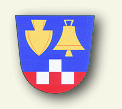                                                                             okres Brno – venkov, příspěvková organizace                                                                            Chudčice 19                                                                            Veverská Bítýška  664 71                                                                               IČO:75002981                                                                                 Bankovní spojení: 2028581379/0800                                                                                      e-mail: skola@chudcice.cz      TEL: 549 420 379                                            Základní škola a mateřská škola Chudčice,                                                                            okres Brno – venkov, příspěvková organizace                                                                            Chudčice 19                                                                            Veverská Bítýška  664 71                                                                               IČO:75002981                                                                                 Bankovní spojení: 2028581379/0800                                                                                      e-mail: skola@chudcice.cz      TEL: 549 420 3792. ŠKOLNÍ ŘÁD2. ŠKOLNÍ ŘÁDČ.j.:            Spisový / skartační znak   159 /2020                   A.1.                  A10Vypracoval:Mgr. Lenka Truhlářová, ředitelka školy Schválil:Mgr. Lenka Truhlářová, ředitelka školy Pedagogická rada projednala dne31.8.2020Školská rada schválila dne: 1.9.2020Směrnice nabývá platnosti dne:2.9.2020Směrnice nabývá účinnosti dne:2.9.2020